ОБЩЕОБРАЗОВАТЕЛЬНОЕ УЧРЕЖДЕНИЕ«СРЕДНЯЯ ОБЩЕОБРАЗОВАТЕЛЬНАЯ ШКОЛА С.ТЕРНОВКА»ЭНГЕЛЬССКОГО МУНИЦИПАЛЬНОГО РАЙОНАСАРАТОВСКОЙ ОБЛАСТИ413152,  Саратовская область, Энгельсский  район,с. Н.Терновка ул.Ленина  дом 2, тел. 8(8453) 777117engtern@mail.ruПРИКАЗ№  								от              .2022 г.Об утвержденнн Плана мероприятнй, направленных на формирование и оценку функциональной грамотности обучающихся МОУ «СОШ с.Терновка» на 2022-2023 учебный год.В соответствии с приказом министерства образования  Саратовской области от 08.09.2022 года №1472 «Об утверждении Плана мероприятий, направленных на формирование и оценку функциональной грамотности обучающихся общеобразовательных организаций Саратовской области, на 2022/2023 учебный roд», приказом председателя комитета по образованию администрации Энгельсского муниципального района от 12.09.2022 г. №.580-од «Об утверждении Концепции управления качеством образование в Энгельсском муниципальном  районе Саратовской области на 2022-2024 годы», приказом председателя комитета по образованию администрации Энгельсского муниципального района от 14.09.2022 г. №581-од «Об утверждении целевых показателей и проведении мониторинга качества муниципальной  системы образования», во исполнение решения по итогам совещания с руководителями образовательных организаций (приказ от 27.06.2022 года № 436-од), в рамках обеспечения комплекса мер, направленных на формирование функциональной грамотности обучающихся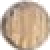 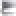 ПРИКАЗЫВАЮ:1.  Утвердить план мероприятий, направленных на формирование и оценку функциональной грамотности обучающихся школы на 2022-2023 учебный год (далее План мероприятий) (приложение1)2. Назначить школьным оператором реализации Плана мероприятий заместителя директора по УВР Миндагалиеву Б.Л.(по согласованию)3.Заместителю директора по УВР Миндагалиевой Б.Л.  утвердить состав педагогов, ответственных за вопросы  формирования функциональной  грамотности обучающихся школы(приложение 2)4. Рекомендовать педагогам руководствоваться планом, указанным в п.1 настоящего приказа.5. Контроль за исполнением приказа оставляю за собой.Директор:_________________(Николаева Т.Н.)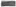 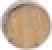 С приказом ознакомлены:  Миндагалиева Б.Л.Печерская Н.В.Абдрахманова Л.А.Василькова Е.А.Романтеева Т.В.